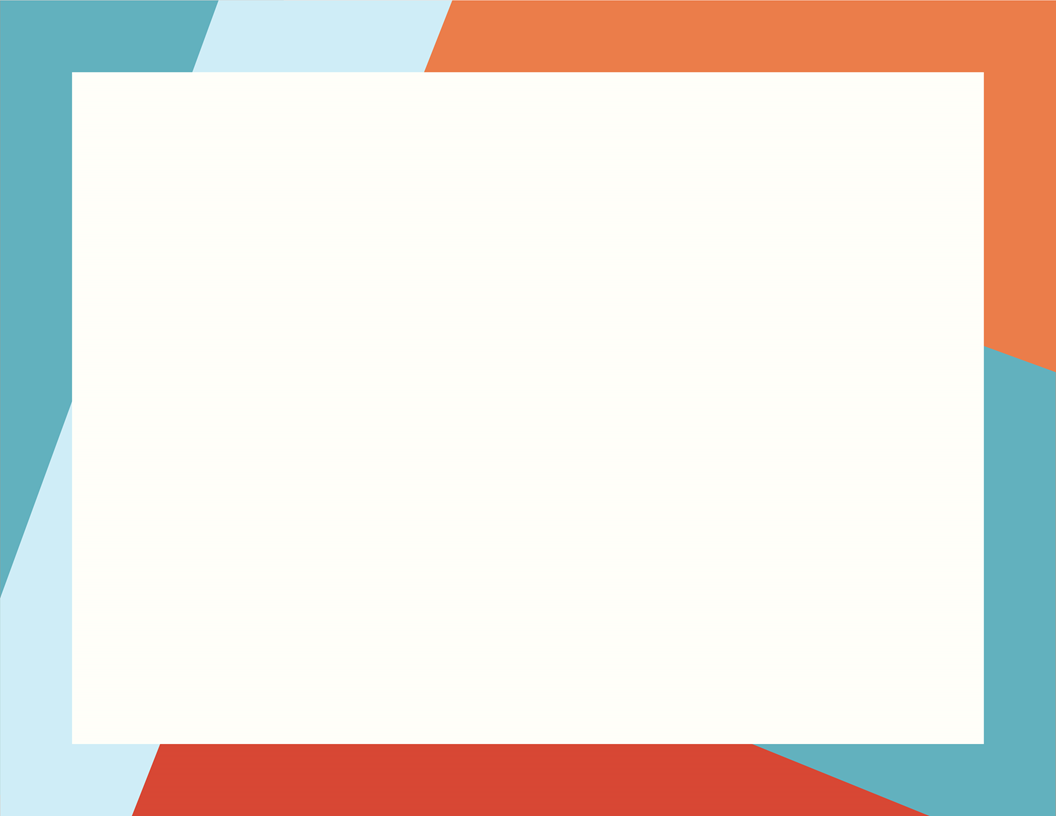 «Manager_Signature»«Date»